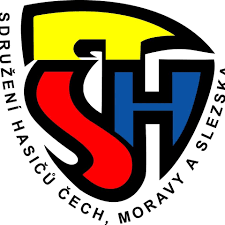 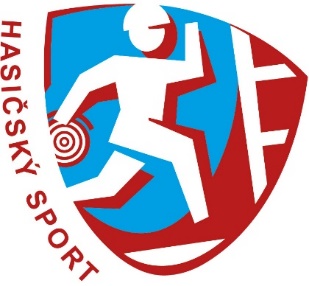 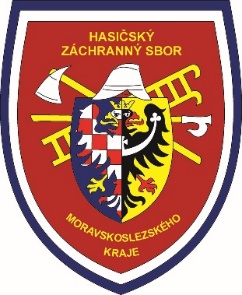 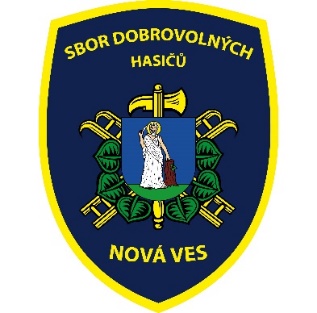 Sdružení hasičů Čech, Moravy a SlezskaSbor dobrovolných hasičů Nová Vesve spolupráci s Hasičským záchranným sborem Moravskoslezského krajesi Vás dovolují pozvat naOSTRAVSKÉ STOVKYzávěrečný závod Českého poháru v běhu na 100m s překážkami
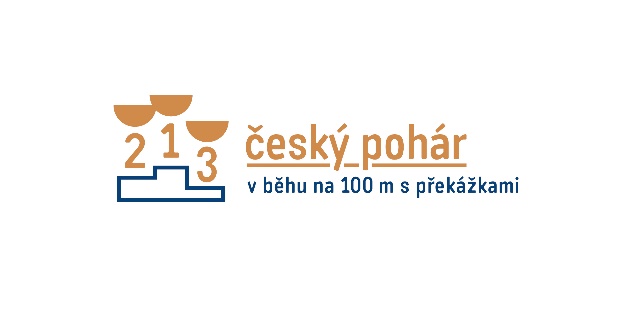 Místo konání:		IVC JIH, Kaminského 636/12, 724 00 Ostrava-Nová Bělá			GPS: 49.7726594N, 18.2555483EDatum konání:	sobota 29.8.2020	Časový harmonogram:Uvedené časy jsou orientační a mohou být změněny v závislosti na počtu přihlášených závodníků v jednotlivých kategoriích). Soutěžní kategorie:	mladší dorostenky / dorostenci	ročník narození 2006 a 2007			střední dorostenky / dorostenci	ročník narození 2004 a 2005starší dorostenky / ženy		ročník narození 2003 a starší			starší dorostenci / muži		ročník narození 2003 a staršíPřihlášky:		výhradně elektronicky do 22.8.2020 na www.stovky.cz Startovné:		50,- Kč za soutěžícího
Protesty:		kauce 500,- Kč Stravování:		možnost zakoupení v nedaleké restauraciPravidla:	soutěž proběhne dle platných pravidel požárního sportu a technické přílohy pravidel PS (http://www.hzscr.cz/clanek/predpisy-a-pravidla-724022.aspx?q=Y2hudW09Mg%3d%3d) a hodnocení dle pravidel Českého poháru (http://stovky.cz/2020/pravidla_2020.pdf) start – v každém pokusu je možný pouze jeden start. V případě chybného stratu je soutěžící vyloučen. měření a vážení materiálu bude prováděno namátkověkaždý soutěžící má dva pokusydráhy na druhé pokusy se nebudou měnitpovrch dráhy tartan – 3 dráhyměření elektronickou časomírou HZS Moravskoslezského kraje parkování vozidel: v blízkosti areálu IVC JIHDalší informace:	Ing. Tomáš Lefner, tomas.lefner@centrum.cz, mobil: 602 562 532
V případě zhoršené epidemiologické situace si pořadatel vyhrazuje soutěž zrušit!!!Aktuální sledujte aktuální informace na www.stovky.czZávody Českého poháru 2020 podpořili: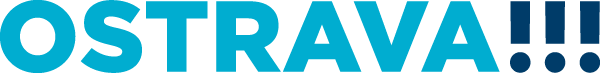 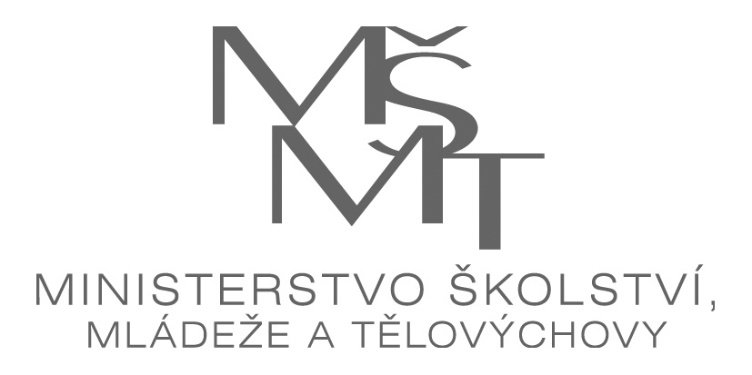 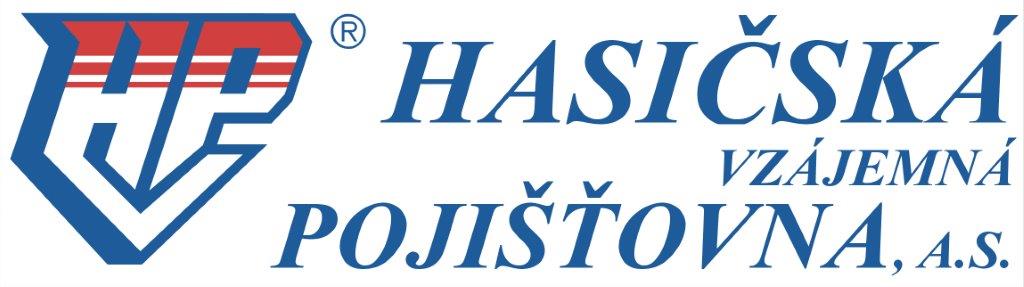 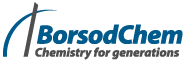 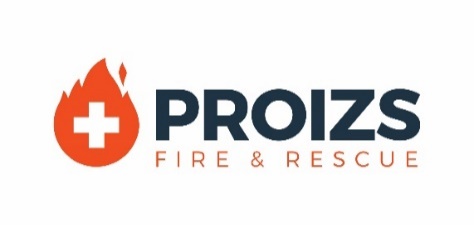 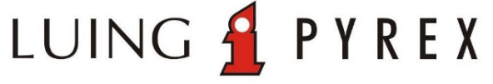 Opatření COVID - 19Účastníci závodů jsou povinni dodržovat v době konání závodů platné Nařízení vlády ČR, opatření Ministerstva zdravotnictví ČR a ostatních orgánů státní správy v souvislosti se zvládáním nákazy COVID-19. Od všech účastníků bude vyžadována maximální zodpovědnost a respektování všech potřebných opatření. Podmínkou pro účast v soutěži je také podepsání čestného prohlášení o neexistenci příznaků virového infekčního onemocnění a odevzdání tohoto prohlášení při prezenci každého závodu. U závodníků mladších 18 let je nutný podpis zákonného zástupce. Čestné prohlášení je přílohou těchto propozic a rovněž tak pravidel Českého poháru 2020.ČESTNÉ PROHLÁŠENÍO NEEXISTENCI PŘÍZNAKŮ VIROVÉHO INFEKČNÍHO ONEMOCNĚNÍpři účasti v závodě v seriálu Český pohár 2020 v OSTRAVĚ,který se uskuteční dne 29.8.2020Jméno a příjmení (účastník závodu v seriálu Český pohár 2020)….........................................................................................................................................................Datum narození:  ..............................................................................................................................trvale bytem: ....................................................................................................................................1. Prohlašuji, že se u výše uvedeného účastníka závodu v seriálu Český pohár 2020 neprojevují a v posledních dvou týdnech neprojevily příznaky virového infekčního onemocnění (např. horečka, kašel, dušnost, náhlá ztráta chuti a čichu apod.).2. Prohlašuji, že jsem byl seznámen s vymezením osob s rizikovými faktory a s doporučením, abych zvážil tyto rizikové faktory při rozhodování o účasti při tomto závodě v seriálu Český pohár 2020.3. Prohlašuji, že dávám souhlas ke zpracování uváděných osobních údajů správci SH ČMS, Římská 45, PSČ 121 07, Praha 2, který shromažďuje a zpracovává osobní údaje i prostřednictvím svých organizačních jednotek OSH a SDH k účelům statistickým na dobu nezbytnou pro účely organizace a vyhodnocení závodu, což stvrzuji svým podpisem.V  ................................., dne ………………………..		        ………………………………………………………………………………                Podpis účastníka závodu v seriálu Český pohár 2020                                             nebo                   podpis zákonného zástupce nezletiléhoOsoby s rizikovými faktoryMinisterstvo zdravotnictví stanovilo následující rizikové faktory:     1. Věk nad 65 let s přidruženými chronickými chorobami.     2. Chronické onemocnění plic (zahrnuje i středně závažné a závažné astma bronchiale) s             dlouhodobou systémovou farmakologickou léčbou.     3. Onemocnění srdce a/nebo velkých cév s dlouhodobou systémovou farmakologickou léčbou            např. hypertenze.     4. Porucha imunitního systému, např. a) při imunosupresivní léčbě (steroidy, HIV apod.),         b) při protinádorové léčbě,         c) po transplantaci solidních orgánů a/nebo kostní dřeně,     5. Těžká obezita (BMI nad 40 kg/m2).     6. Farmakologicky léčený diabetes mellitus.     7. Chronické onemocnění ledvin vyžadující dočasnou nebo trvalou podporu/náhradu           funkce ledvin (dialýza).     8. Onemocnění jater (primární nebo sekundární). Do rizikové skupiny patří osoba, která naplňuje alespoň jeden bod uvedený výše nebo pokud některý z bodů naplňuje jakákoliv osoba, která s ní žije ve společné domácnosti.prezencetréninkstartmladší a střední dorostenky07.30 – 08.3008.10 – 08.3008.45starší dorostenky, ženy09.00 – 10.0011.00 – 11.2011.30mladší a střední dorostenci11.00 – 12.0013.00 – 13.2013.30starší dorostenci, muži13.00 – 14.0015.00 – 15.2015.30